СУМСЬКА МІСЬКА ВІЙСЬКОВА АДМІНІСТРАЦІЯСУМСЬКОГО РАЙОНУ СУМСЬКОЇ ОБЛАСТІРОЗПОРЯДЖЕННЯвід  09.04.2024                                     м. Суми			          № 119-ВКВАЗ метою забезпечення дотримання вимог чинного законодавства у сфері торговельного обслуговування населення на ринках Сумської міської територіальної громади при здійсненні процесу купівлі-продажу продовольчих та непродовольчих товарів, недопущення розповсюдження гострих кишкових інфекційних захворювань та харчових отруєнь серед населення громади в літній період,  відповідно до Закону України «Про систему громадського здоров’я», постанови Кабінету Міністрів України від 15.06.2006 № 833 «Про затвердження Порядку провадження торговельної діяльності та правил торговельного обслуговування на ринку споживчих товарів» (зі змінами), наказу Сумської міської військової адміністрації від 01.03.2024 № 81-СМР «Про правила торгівлі на ринках Сумської міської територіальної громади», керуючись абзацем 48 частини другої статті 15 Закону України «Про правовий режим воєнного стану»:1. Департаменту інспекційної роботи Сумської міської ради                      (Зеленський М.О.) провести моніторинг готовності ринків Сумської міської територіальної громади до роботи у весняно-літній період 2024 року у строк до 21.05.2024.2. Сумському районному управлінню Головного управління Держпродспоживслужби в Сумській області (Скварча О.А.) та Сумській регіональній державній лабораторії Державної служби України з питань безпечності харчових продуктів та захисту споживачів (Коваленко О.І.) рекомендувати:2.1. Посилити контроль за дотриманням нормативно-правових актів у сфері безпечності харчових продуктів, ветеринарії та карантинних заходів на ринках Сумської міської територіальної громади.2.2. Взяти участь у проведенні моніторингу готовності ринків Сумської міської територіальної громади до роботи у весняно-літній період 2024 року.3. Керівникам ринків:3.1. Інформувати Департамент інспекційної роботи  Сумської міської ради у строк до 31.05.2024 про проведені заходи по підготовці ринків до роботи у весняно-літній період 2024 року.3.2. Забезпечити контроль за недопущенням стихійної торгівлі на прилеглій до ринків території. 	4. Дане розпорядження  набирає чинності з дня його офіційного оприлюднення.5. Контроль за виконанням даного розпорядження залишаю за собою.Начальник								        Олексій ДРОЗДЕНКО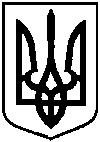 Про    проведення    моніторингу готовності ринків Сумської міської територіальної громади до роботи у весняно-літній період 2024 року